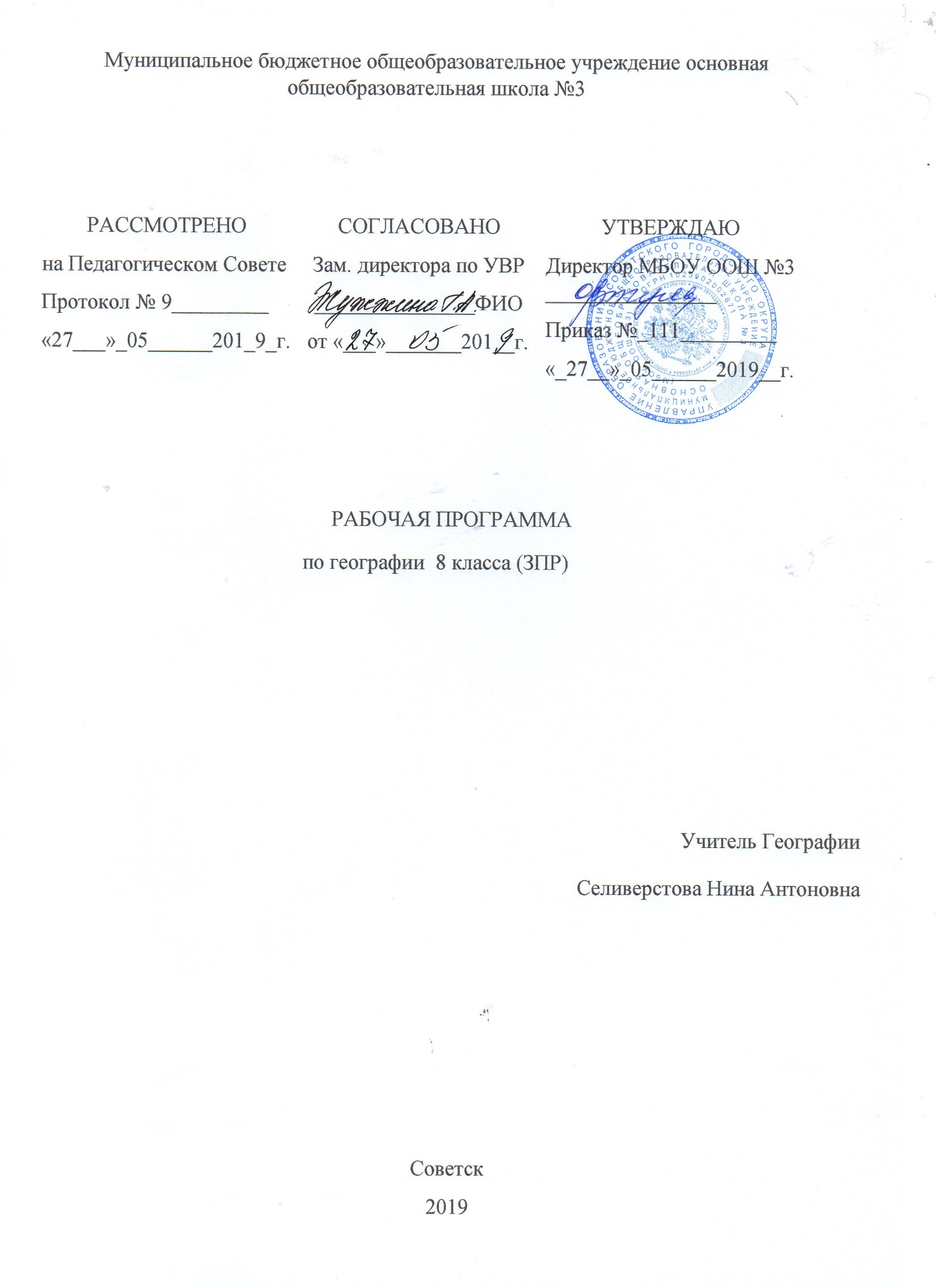 Планируемые результаты изучения предметаПредставленная программа обеспечивает достижение обучающихся 8 класса личностных,метапредметных и предметных результатов.Личностные результаты:Осознание Российской гражданской идентичности и своей этническойпринадлежностью;Постепенное выстраивание собственной целостной картины мира;Ответственное отношение к учению;Готовность и способностью к саморазвитию и самообразованию на основе мотивации кобучению и познанию;Приобретение опыта участия в социально значимом труде;Развитие коммуникативной компетентности в общении и сотрудничестве сосверстниками в процессе образовательной, общественно полезной, учебно-исследовательской, творческой деятельности;Осознание ценности здорового образа жизни;Понимание основ экологической культуры.Метапредметные результаты:Ставить учебную задачу самостоятельно и под руководством учителя;Работать в соответствии с поставленной учебной задачей;Вносить изменения в последовательность и содержание учебной задачи;Выбирать наиболее рациональную последовательность выполнения учебной задачи;Планировать и корректировать свою деятельность в соответствии с её целями, задачами и условиями;Оценивать свою работу в сравнении с существующими требованиями;Классифицировать информацию в соответствии с выбранными признаками;Сравнивать полученные результаты с ожидаемыми;Систематизировать и структурировать информациюФормулировать проблемные вопросы, искать пути решения проблемной ситуации;Владеть основами самоконтроля и самооценки;Участвовать в совместной деятельности, организовывать сотрудничество;Оценивать работу одноклассников;В дискуссиях высказывать суждения, подтверждая их фактами;Искать и отбирать необходимые источники информации;Использовать ИКТ на уровне общего пользования ,включая поиск и презентацию выполненных работ;Представлять информацию в различных формах (письменной или устной);Работать с текстом, составлять тезисный план, выводы, конспекты;Проявлять уважительное и доброжелательное отношение к другому человеку и его мнению;Выступать перед аудиторией, придерживаясь определённого стиля при выступлении.Предметные результаты:Ученик научится: Объяснять значение ключевых понятий курса; Работать с основными источниками географической информации; Определять географическое положение России и её регионов; Определять время в различных пунктах страны; Называть и показывать основные географические объекты; Называть и объяснять географические закономерности и главные факторы различныхприродных процессов; Работать с контурной картой; Составлять описания (характеристики) отдельных объектов природы и природногокомплекса по плану; Приводить примеры единства и взаимосвязей компонентов природы; Давать комплексную физико-географическую характеристику объектов; Приводить примеры влияния компонентов природы на хозяйственную деятельностьчеловека и условия жизни; Приводить примеры рационального и нерационального использования природныхресурсов; Объяснять изменение природы под влиянием деятельности человека; Определять экологические проблемы природных регионов; Называть меры по охране природы. Наносить на контурные карты основные географические объекты; Давать характеристику климата своей области (края, республики);Ученик получит возможность научиться: Создавать простейшие географические карты различного содержания; Моделировать географические объекты и явления; Использовать знания о географических явлениях в повседневной жизни для сохраненияздоровья и соблюдения норм экологического поведения в быту и окружающей среде; Составлять описание природного комплекса; выдвигать гипотезы о связях изакономерностях событий, процессов, объектов, происходящих в географическойоболочке; Делать прогнозы трансформации географических систем и комплексов в результатеизменения их компонентов; Работать с записками, отчетами, дневниками путешественников как источникамигеографической информации; Наносить на контурные карты основные географические объекты; Давать оценку и приводить примеры изменения значения границ во времени, оцениватьграницы с точки зрения их доступности; Давать характеристику климата своей области (края, республики); Показывать на карте артезианские бассейны и области распространения многолетней мерзлоты.2.СОДЕРЖАНИЕ УЧЕБНОГО ПРЕДМЕТАЧТО ИЗУЧАЕТ ФИЗИЧЕСКАЯ ГЕОГРАФИЯ РОССИИ (1 ч.)Что изучает физическая география России. Зачем изучать физическую географию своей страны? Знакомство с учебником и атласом.НАША РОДИНА НА КАРТЕ МИРА (6 ч.)Географическое положение России. Россия - самое большое государство России. Границы России. Особенности географического положения.Моря, омывающие берега России. Физико-географическая характеристика морей. Ресурсы морей. Экологические проблемы морей.Россия на карте часовых поясов. Местное время. Часовые пояса на территории России. Реформа системы исчисления времени в России.Как осваивали и изучали территорию России. Открытие и освоение Севера новгородцами и поморами. Походы русских в Западную Сибирь. Географические открытия ХVI – начала ХVII в. Открытие нового времени (середина ХVII- ХVIII в.). Открытия ХVIII в. Исследования в ХIХ- ХХ вв.Современное административно – территориальное устройство России. Федеральные округа и их столицы. Субъекты Федерации: края, области, города федерального подчинения; национально-территориальные образования.Практическая работа № 1 «Характеристика географического положения России»Практическая работа № 2 «Определение поясного времени для различных пунктов России.Проверочная работа № 1 «Наша Родина на карте мира».Форма организации учебного занятия: урок; практикум; исследование; дискуссия.Основные виды учебной деятельности: Анализ и сопоставление карт атласа; работа с картами атласа, интернет-ресурсами; самоидентификация «Я гражданин России (житель его конкретного региона); подготовка презентаций; обсуждение презентаций, анализ выступления одноклассников; анализ политико-административной карты (государственные границы); сбор информации из разных источников информации о русских ученых, землепроходцах; решение задач на определение местного и поясного времени; работа с контурной картой: обозначение границ; самостоятельная работа с учебником (поиск информации); дискуссия по теме «Огромные пространства России: благо или помеха в развитии страны?»РАЗДЕЛ 1. ОСОБЕННОСТИ ПРИРОДЫ И ПРИРОДНЫЕ РЕСУРСЫ РОССИИ (18 ч.)РЕЛЬЕФ, ГЕОЛОГИЧЕСКОЕ СТРОЕНИЕ И МИНЕРАЛЬНЫЕ РЕСУРСЫ (4 ч.)Особенности рельефа России. Крупные формы рельефа и их размещение.Геологическое строение территории России. Строение литосферы. Основные этапы геологической истории формирования земной коры. Тектонические структуры нашей страны. Связь основных форм рельефа со строением литосферы.Минеральные ресурсы России. Распространение полезных ископаемых. Минерально-сырьевая база России. Экологические проблемы, связанные с добычей полезных ископаемых. Развитие форм рельефа. Процессы, формирующие рельеф. Древнее оледенение на территории России. Деятельность текучих вод. Деятельность ветра. Деятельность человека. Стихийные природные явления, происходящие в литосфере. Геологическое строение, рельеф и минеральные ресурсы родного края.Практическая работа № 3 «Объяснение зависимости расположения крупных форм рельефа и месторождений полезных ископаемых от строения земной коры».Форма организации учебного занятия: урок; практикум; исследование.Основные виды учебной деятельности: Работа с контурной картой (обозначение крупных форм рельефа); работа с картами атласа; анализ сопоставление тектонической и физической карт; подготовка и представление публичного выступления в виде презентации; просмотр и обсуждение учебных фильмов; самостоятельная работа с учебником, отбор и сравнение материала по нескольким источникам.КЛИМАТ И КЛИМАТИЧЕСКИЕ РЕСУРСЫ(4 ч.)От чего зависит климат нашей страны. Климатообразующие факторы. Влияние географического положения на климат. Циркуляция воздушных масс. Влияние подстилающей поверхности. Распределение тепла и влаги на территории России. Распределение тепла на территории России. Распределение осадков на территории России.Разнообразие климата России. Типы климатов России: арктический, субарктический, умеренно континентальный, континентальный, резко континентальный, муссонный климат умеренного пояса. Зависимость человека от климата. Агроклиматические ресурсы. Влияние климата на жизнь и деятельность человека. Агроклиматические ресурсы. Благоприятные климатические условия. Неблагоприятные климатические явления. Климат родного края.Практическая работа № 4 «Определение по картам закономерностей распределения солнечной радиации, радиационного баланса, выявление особенностей распределения средних температур января и июля, годового количества осадков на территории страны.Практическая работа № 5 «Оценка основных климатических показателей одного из регионов страны».Форма организации учебного занятия: урок; практикум; исследование.Основные виды учебной деятельности: Анализ климатических карт и диаграмм; подготовка и представление публичного выступления в виде презентации; просмотр и обсуждение учебных фильмов; самостоятельная работа с учебником, отбор и сравнение материала по нескольким источникам; работа с контурной картой.ВНУТРЕННИЕ ВОДЫ И ВОДНЫЕ РЕСУРСЫ(3 ч.)Разнообразие внутренних вод России. Значение внутренних вод для человека. Зависимость рек от рельефа. Влияние климата на реки. Стихийные явления, связанные с реками. Озера, болота, поземные воды, ледники, многолетняя мерзлота. Крупнейшие озера России. Происхождение озерных котловин. Верховые и низинные болота. Важность сохранения водно-болотных угодий. Роль подземных вод в природе и жизни человека. Виды подземных вод. Границы распространения многолетней мерзлоты, причины ее образования. Особенности освоения территорий с многолетней мерзлотой. Водные ресурсы. Роль воды в жизни человека. Водные ресурсы. Влияние деятельности человека на водные ресурсы и меры их по охране и восстановлению. Стихийные явления, связанные с водой.Форма организации учебного занятия: урок; дискуссия; исследование.Основные виды учебной деятельности: Работа с контурной картой; обозначение крупных рек, озер, границ многолетней мерзлоты; анализ карт атласа; подготовка и представление публичного выступления в виде презентации; просмотр и обсуждение учебных фильмов; самостоятельная работа с учебником, отбор и сравнение материала по нескольким источникам; дискуссия по теме «Вода – уникальный ресурс, который нечем заменить…»ПОЧВЫ И ПОЧВЕННЫЕ РЕСУРСЫ (3 ч.)Образование почв, их разнообразие. Образование почв. Основные свойства почвы. Разнообразие почв. Закономерности распространения почв. Типы почв России: арктические, тундрово-глеевые, подзолистые, дерново - подзолистые, серые лесные, черноземы, темно-каштановые, каштановые, светло-каштановые. Почвенные ресурсы России. Значение почвы для жизни и деятельности человека. Отчего нужно охранять почву? Роль мелиораций в повышении плодородия почв. Охрана почв. Почвы родного края.Практическая работа № 6 «Выявление условий почвообразования основных типов почв(количество тепла, влаги, рельеф, растительность). Оценка их плодородия.»Форма организации учебного занятия: урок; практикум; исследование.Основные виды учебной деятельности: Анализ текста и рисунков в учебнике; составление конспекта; самостоятельная работа с учебником, отбор и сравнение материала по нескольким источникам.РАСТИТЕЛЬНЫЙ И ЖИВОТНЫЙ МИР.БИОЛОГИЧЕСКИЕ РЕСУРСЫ (4 ч.)Растительный и животный мир России. Растительный и животный мир России. Основные типы растительности России. Разнообразие животного мира России. Биологические ресурсы. Особо охраняемые природные территории (ООПТ). Роль живых организмов в жизни Земли. Роль растительного и животного мира в жизни человека. Заповедники и национальные парки России. Растительный и животный мир родного края. Природно-ресурсный потенциал России. Природные условия России. Природные ресурсы. Особенности размещения природных ресурсов.Практическая работа № 7 «Составление прогноза изменений растительного и животного мира при изменении других компонентов природного комплекса».Практическая работа № 8 «Определение роли ООПТ в сохранении природы России».Проверочная работа № 2 «Особенности природы и природные ресурсы России».Форма организации учебного занятия: урок; практикум; исследование; конференция.Основные виды учебной деятельности: Анализ текста и рисунков в учебнике; составление конспекта; самостоятельная работа с учебником, отбор и сравнение материала по нескольким источникам; работа с контурной картой (обозначение основных ООПТ); анализ карт; подготовка и представление публичного выступления в виде презентации; просмотр и обсуждение учебных фильмов.РАЗДЕЛ 2. ПРИРОДНЫЕ КОМПЛЕКСЫ РОССИИ (36 ч.)ПРИРОДНОЕ РАЙНИРОВАНИЕ (6 ч.)Разнообразие природных комплексов России. Разнообразие природных территориальных комплексов(ПТК).Физико-географическое районирование. ПТК природные и антропогенные. Моря как крупные природные комплексы. Особенности природных комплексов морей на примере Белого моря. Ресурсы морей. Природные зоны России. Природная зональность. Природные зоны нашей России: арктические пустыни, тундра, лесотундра, тайга, смешанные и широколиственные леса, лесостепи, степи, полупустыни и пустыни. Высотная поясность. Влияние гор на другие компоненты природы и человека. Высотная поясность. Зависимость «набора» высотных поясов от географического положения и высоты гор.Практическая работа № 9 «Сравнительная характеристика двух природных зон России (по выбору).Практическая работа № 10 «Объяснение принципов выделения крупных природных регионов на территории России».Форма организации учебного занятия: урок; практикум; исследование; конференция.Основные виды учебной деятельности: Составление схемы высотной поясности; анализ текста и рисунков в учебнике; составление конспекта; самостоятельная работа с учебником, отбор и сравнение материала по нескольким источникам; работа с контурной картой; анализ карт; подготовка и представление публичного выступления в виде презентации; просмотр и обсуждение учебных фильмов; анализ выступлений одноклассников; работа с контурной картой (обозначение природных зон).ПРИРОДА РЕГИОНОВ РОССИИ (30 ч.)Восточно-Европейская (Русская) равнина. Особенности географического положения. История освоения. Особенности природы Русской равнины. Природные комплексы Восточно-Европейской равнины. Памятники природы равнины. Природные ресурсы и проблемы их рационального использования.Природа Крыма.Географическое положение. Историческая справка. Особенности природы Крыма.Кавказ – самые высокие горы РоссииГеографическое положение. Рельеф, геологическое строение и полезные ископаемые Кавказа. Особенности природы высокогорий. Природные комплексы и ресурсы. Население.Урал – «каменный пояс Русской земли»Особенности географического положения. История освоения. Природные ресурсы. Своеобразие природы Урала. Природные уникумы. Экологические проблемы.Западно-Сибирская равнинаОсобенности географического положения. Особенности природы Западно- Сибирской равнины. Природные зоны Западно-Сибирской равнины. Природные ресурсы равнины и условия их освоения.Восточная Сибирь: величие и суровость природыОсобенности географического положения. История освоения Восточной Сибири. Особенности природы Восточной Сибири. Климат. Природные районы Восточной Сибири. Жемчужина Сибири - Байкал. Природные ресурсы и проблемы их освоения.Дальний Восток– край контрастовОсобенности географического положения. История освоения. Особенности природы Дальнего Востока. Природные комплексы. Природные уникумы Дальнего Востока. Природные ресурсы, освоение их человеком.Практическая работа № 11 «Оценка природных условий и ресурсов Кавказа. Прогнозирование изменений природы в результате хозяйственной деятельности».Творческая работа. Подготовка презентации о природных уникумах Северного Кавказа.Практическая работа № 12 «Характеристика взаимодействия природы и общества».Творческая работа. Разработка туристических маршрутов по разным частям Урала: Северному, Среднему, Южному.Тестирование по теме: «Восточно-Европейская равнина»Тестирование по теме: «Крым. Кавказ. Урал»Тестирование по теме: «Западно-Сибирская равнина. Восточная Сибирь»Проверочная работа по теме: «Природные комплексы России».Форма организации учебного занятия: урок; практикум; исследование; конференция.Основные виды учебной деятельности: Анализ текста и рисунков в учебнике; составление конспекта; составление схемы или таблицы «Природные ресурсы региона»; самостоятельная работа с учебником, отбор и сравнение материала по нескольким источникам; работа с контурной картой; анализ карт; подготовка и представление публичного выступления в виде презентации; просмотр и обсуждение учебных фильмов; анализ выступлений одноклассников; работа с контурной картой; выполнение творческих работ, практикума; дискуссия (темы «Что мешает освоению природных богатств Западно - Сибирской равнины?»; «Докажите справедливость слов М.В. Ломоносова «Российское могущество прирастать Сибирью будет…».РАЗДЕЛ 3.ЧЕЛОВЕК И ПРИРОДА (6 ч.)Влияние природных условий на жизнь и здоровье человекаБлагоприятные условия для жизни и деятельности людей. Освоение территории с экстремальными условиями. Стихийные природные явления и их причины. География стихийных явлений. Меры борьбы со стихийными природными явлениями.Воздействие человека на природуОбщественные потребности, удовлетворяемые за счет природы. Влияние деятельности человека на природные комплексы. Антропогенные ландшафты.Рациональное природопользование. Охрана природы. Значение географического прогноза.Россия на экологической карте мира. Источники экологической безопасности. Контроль за состоянием природной среды.Экология и здоровье человека. Уровень здоровья людей. Ландшафты как фактор здоровья.География для природы и общества. История взаимоотношений между человеком и географической средой. Научно-техническая революция: благо или причины экологического кризиса.Практическая работа № 13 «Сравнительная характеристика природных условий и ресурсов двух регионов России».Практическая работа № 14 «Составление карты «Природные уникумы России» (по желанию)»Практическая работа № 15 «Характеристика экологического состояния одного из регионов России».Форма организации учебного занятия: урок; практикум; исследование; игра.Основные виды учебной деятельности: Анализ текста и рисунков в учебнике; составление конспекта; составление схемы или таблицы; самостоятельная работа с учебником, отбор и сравнение материала по нескольким источникам; работа с контурной картой; анализ карт; подготовка и представление публичного выступления в виде презентации; просмотр и обсуждение учебных фильмов; анализ выступлений одноклассников; работа с контурной картой; выполнение творческих работ, практикума.3.КАЛЕНДАРНО-ТЕМАТИЧЕСКОЕ ПЛАНИРОВАНИЕ№Тема урокаКоличество часов№Тема урокаКоличество часов1Инструктаж по технике безопасности на уроках географии. Что изучает физическая география России.1НАША РОДИНА НА КАРТЕ МИРА (6 ч.)2 Географическое положение России.Практическая работа № 1 «Характеристика географического положения России».13Моря, омывающие берега России. Вводное тестирование.14 Россия на карте часовых поясов.Практическая работа № 2 «Определение поясного времени для различных пунктов России.15Как осваивали и изучали территорию России.16Современное административно-территориальное устройство России.17Обобщение знаний по теме «Наша Родина на карте мира». Проверочная работа № 1 «Наша Родина на карте мира».1РЕЛЬЕФ, ГЕОЛОГИЧЕСКОЕ СТРОЕНИЕ И МИНЕРАЛЬНЫЕ РЕСУРСЫ (4 ч.)8 Особенности рельефа России.19Геологическое строение территории России.110 Минеральные ресурсы России.Практическая работа № 3 «Объяснение зависимости расположения крупных форм рельефа и месторождений полезных ископаемых от строения земной коры».111Развитие форм рельефа.1КЛИМАТ И КЛИМАТИЧЕСКИЕ РЕСУРСЫ (4 ч.)12От чего зависит климат нашей страны.113Распределение тепла и влаги на территории России. Разнообразие климата России.Практическая работа № 4 «Определение по картам закономерностей распределения солнечной радиации, радиационного баланса, выявление особенностей распределения средних температур января и июля, годового количества осадков на территории страны.114 Зависимость человека от климата. Агроклиматические ресурсы.Практическая работа № 5 «Оценка основных климатических показателей одного из регионов страны».115Климат Калининградской области.1ВНУТРЕННИЕ ВОДЫ И ВОДНЫЕ РЕСУРСЫ(3 ч.)16Разнообразие внутренних вод России.Реки117Озера, болота, подземные воды, ледники, многолетняя мерзлота.118Водные ресурсы. Роль воды в жизни человека.1ПОЧВЫ И ПОЧВЕННЫЕ РЕСУРСЫ (3 ч.)19Образование почв и их разнообразие.120 Закономерности распространения.Практическая работа № 6 «Выявление условий почвообразования основных типов почв(количество тепла, влаги, рельеф, растительность). Оценка их плодородия.»121Почвенные ресурсы России.1РАСТИТЕЛЬНЫЙ И ЖИВОТНЫЙ МИР.БИОЛОГИЧЕСКИЕ РЕСУРСЫ (4 ч.)22 Растительный и животный мир России. Практическая работа № 7 «Составление прогноза изменений растительного и животного мира при изменении других компонентов природного комплекса».123 Биологические ресурсы. Особо охраняемые природные территории (ООПТ). Практическая работа № 8 «Определение роли ООПТ в сохранении природы России».124Природно-ресурсный потенциал России. Проверочная работа за первый триместр.125Обобщение знаний по разделу «Особенности природы и природные ресурсы России». 1ПРИРОДНОЕ РАЙНИРОВАНИЕ (6 ч.)26Разнообразие природных комплексов России.127Моря как крупные природные комплексы128 Природные зоны России.Практическая работа № 9 «Сравнительная характеристика двух природных зон России (по выбору).129Разнообразие лесов России.130 Безлесные зоны на юге России.Практическая работа № 10 «Объяснение принципов выделения крупных природных регионов на территории России».131Высотная поясность1ПРИРОДА РЕГИОНОВ РОССИИ (30 ч.)32Восточно-Европейская равнина. 133  Географическое положение и природа Калининградской области.134 Природные комплексы  Восточно-Европейской равнины и Калининградской области.135 Памятники природы равнины. 136Природные ресурсы равнины и проблемы их рационального использования. Тестирование по теме: «Восточно-Европейская равнина»137 Природа Крыма.138Кавказ – самые высокие горы России.139 Пр. работа №11 Оценка природных условий и ресурсов Кавказа. Прогнозирование изменений природы в результате хозяйственной деятельности человека.140Особенности природы высокогорий.141Природные комплексы Северного Кавказа.142Урал – «каменный пояс Русской земли»Особенности географического положения. История освоения.143Природные ресурсы Урала. Итоговое тестирование за второй триместр.144 Своеобразие природы Урала.Практическая работа № 12 «Характеристика взаимодействия природы и общества».145Природные уникумы.146Экологические проблемы Урала. 147Западно-Сибирская равнина. Особенности природы.148Природные зоны Западно-Сибирской равнины.149Природные ресурсы равнины и условия их освоения150Восточная Сибирь: величие и суровость природы.151 История освоения Восточной Сибири.152Климат Восточной Сибири. 153Природные районы Восточной Сибири.154Жемчужина Сибири - Байкал.155Природные ресурсы Восточной Сибири и проблемы их освоения.156Дальний Восток– край контрастов. 157Природные комплексы  Дальнего Востока. 158  Природные уникумы Дальнего Востока.159Природные ресурсы Дальнего Востока, освоение их человеком.160Обобщение знаний по разделу «Природные комплексы России». 161 Влияние природных условий на жизнь и здоровье человека. Практическая работа № 13 «Сравнительная характеристика природных условий и ресурсов двух регионов России».162Воздействие человека на природу. Итоговое тестирование за третий триместр.163 Рациональное природопользование. Практическая работа № 14 «Составление карты «Природные уникумы России» (по желанию)»164Россия на экологической карте мира. Экология и здоровье человека.Практическая работа № 15 «Характеристика экологического состояния одного из регионов России».165География для природы и общества. Тестирование за третий триместр.166Обобщение знаний по разделу: «Человек и природа».67Годовая контрольная работа. 168Итоговый урок по пройденным темам за год1